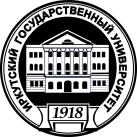 МИНИСТЕРСТВО ОБРАЗОВАНИЯ И НАУКИ РОССИЙСКОЙ ФЕДЕРАЦИИФедеральное государственное бюджетное образовательное учреждениевысшего образования«ИРКУТСКИЙ ГОСУДАРСТВЕННЫЙ УНИВЕРСИТЕТ»УТВЕРЖДАЮпроректор по учебной работеА.И. Вокин«_____»___________2020 г.___________________________Программавступительного испытания в магистратуруна направление 44.04.01 «Педагогическое образование» магистерская программа:«Филологическое образование (Русский язык)» Иркутск 2020Общая частьДанная программа предназначена для подготовки к вступительному испытанию в магистратуру ФГБОУ ВО «Иркутский государственный университет» по направлению «Педагогическое образование» (магистерская программа «Филологическое образование»). Программа вступительного испытания в магистратуру составлена в соответствии с требованиями Федерального государственного образовательного стандарта высшего образования по направлению подготовки 44.04.01 «Педагогическое образование» (уровень магистратуры), предъявляемыми к уровню и содержанию профессиональной подготовленности выпускников образовательных организаций высшего образования. В программе содержатся описание формы проведения экзамена и критериев оценивания, перечень вопросов и примерные задания для подготовки к вступительному испытанию, список рекомендуемой литературы для подготовки. Программа включает основные разделы базовых дисциплин общепрофессиональной направленности, предусмотренных основной профессиональной образовательной программой подготовки магистров по направлению подготовки 44.04.01 «Педагогическое образование».В соответствии с содержанием программы разработаны задания вступительного испытания, которые позволяют выявить уровень общепрофессиональной готовности абитуриентов к освоению магистерской программы по направлению «Педагогическое образование» в условиях конкурсного набора.Целью вступительного испытания является определение готовности и возможности поступающего в магистратуру абитуриента освоить выбранную магистерскую программу.Основной задачей вступительных испытаний является определение теоретической и практической подготовленности поступающего в магистратуру абитуриента к выполнению профессиональных задач, установленных Федеральным государственным образовательным стандартом, для магистерской подготовки по направлению 44.04.01 «Педагогическое образование».Структура теста: форма проведения экзамена, разделыВступительные испытания проводятся в форме компьютерного или письменного тестирования. Поступающему в магистратуру абитуриенту предлагается выполнить тест, состоящий из 50 письменных заданий, в которых проверяются знания по следующим разделам: русский язык (40 заданий) и  педагогика (10 заданий). Тест включает задания закрытого типа (указываются один или все возможные варианты ответа), задания открытого типа (дополнить фразу), задания на соответствие и упорядочивание.Шкала оценивания, описание принципа оцениванияРезультаты вступительных испытаний оцениваются по стобалльной шкале (максимальное количество баллов 100). Минимальное количество баллов, необходимое для сдачи вступительных испытаний в магистратуру – не менее 60. Оценка определяется как сложение баллов правильных ответов, полученных во время тестирования. Зачисление в магистратуру производится по результатам конкурсного отбора по максимальному количеству баллов.Алгоритм проверки: за правильный ответ испытуемый получает 2 балла; за неправильный и неуказанный ответ – 0 баллов. Для того чтобы набрать минимальное количество баллов (60) необходимо ответить на 30 тестовых задания. Правильные ответы на все 50 заданий теста дают 100 баллов.Продолжительность тестированияПродолжительность вступительного испытания в форме тестирования составляет 90 минут (2 академических часа) с момента получения абитуриентом заданий. По окончании этого времени выполнение теста прекращается.Содержание программыТеория языкаЯзыкознание как наука. Разделы современного языкознания. Язык и его роль в познании мира и мыслительной деятельности народа и индивида. Функции языка. Язык и речь как два аспекта речевой деятельности школьника. Язык и сознание. Отражательная и познавательная функции языка.Язык как конкретно-историческое явление. Вопрос о происхождении русского литературного языка. Роль А.С. Пушкина как основоположника современного русского литературного языка.Понятие о современном русском языке. Место русского языка в генетической классификации языков. Функции русского языка как языка межнационального и международного общения.Язык как знаковая система. Структура и система языка. Общие характеристики языковых единиц: фонема, морфема, слово, предложение. Система фонем и фонетическая система. Грамматика, грамматические единицы, грамматические категории, грамматическая форма. Слово как центральная единица языка. Типы языковой семантики.Периодизация науки о языке. Лингвистические школы. Отражение в школьных учебниках сведений по теории языка.Функциональные стили в современном русском языке. Язык художественной литературы в системе стилей. Стилевая норма. Сведения о стилистике в школе. Культуроведческая и эстетическая функции русского языка в системе его преподавания.Современный русский языкФонетикаЗвуковые средства языка и аспекты их изучения. Акустические и артикуляционные характеристики гласных и согласных. Система согласных фонем современного русского языка: корреляция по глухости/звонкости и твёрдости/мягкости.Фонетическая система древнерусского языка. Изменение системы гласных в истории языка (падение редуцированных, переход Е в О, исчезновение носовых). Изучение фонетического строя русского языка в общеобразовательной школе.Теории слогоделения, слогораздел в современном русском языке. Ударение, его типы и функции. Интонация и ритмико-интонационная организация речи. Модификации фонем в потоке речи. Позиционные и комбинаторные варианты фонем. Фонетические и исторические чередования в современном русском языке.Лексикология и лексикографияЛексика русского языка как открытая система. Внешние и внутренние заимствования. Лексическое и грамматическое значения слова. Лексико-семантическое варьирование слова. Полисемия. Прямое и переносное значение слова. Коннотативное значение слова. Устаревшая лексика. Общеупотребительная, книжная и разговорная лексика. Терминология как группа книжной лексики. Диалектная лексика.Структура многозначного слова: прямое и переносное значение; характер переносных значений: метафора и метонимия. Коннотации. Фразеологическая система современного русского языка. Классификация фразеологических единиц по степени  семантической слитности.Типы словарей. Важнейшие толковые словари русского языка. Построение словарной статьи: дефиниция, иллюстративный материал, система помет. Аспекты и приёмы лексического анализа слова и текста в школьном учебнике русского языка.Морфемика и словообразованиеСловообразовательная система. Структурные типы слов. Типология основ. Классификация морфем. Исторические изменения в морфемном составе и структуре слова в русском языке. Морфологическое словообразование. Основные способы образования новых слов. Морфемный и словообразовательный анализ слова.МорфологияМорфология как грамматическое учение о слове. Грамматическое значение. Грамматическая категория. Функционально-грамматическая категория. Функционально-семантическое поле. Форма слова. Парадигма слова. Части речи и принципы их классификации. Распределение слов по частям речи в современном русском языке. Знаменательные и служебные части речи. Явление переходности в системе частей речи.Имя существительное, его лексико-грамматические разряды. Категория рода и средства её выражения. Категория числа. Категория падежа. Система склонения имён существительных. Имя прилагательное, разряды прилагательных. Краткая и полная формы степени сравнения качественных прилагательных. Имя числительное, его разряды и словоизменение. Современные тенденции словоизменения числительных. Местоимение, его семантико-грамматические разряды и словоизменение.Глагол и его категории. Категория вида. Понятие категории вида. Функционально-семантическая категория аспектуальности и грамматическая категория вида. Наклонение как грамматическая категория. Функционально-семантическая категория модальности и грамматическая категория наклонения. Категория темпоральности и время глагола; история формы прошедшего времени глагола. Категория темпоральности и категория лица глагола.Статус причастия и деепричастия в системе частей речи русского глагола.Наречие и категория состояния (предикатив) в современном русском языке.Место модальных слов в системе частей речи русского языка.Система служебных частей речи в русском языке.СинтаксисСловосочетание и предложение как основные единицы конструктивного синтаксиса. Предложение и его признаки, структурная схема предложения. Семантическая структура предложения. Члены предложения как структурно-семантические компоненты предложения. Сказуемое и его типы. Понятие главных и второстепенных членов предложения.Типология простого предложения. Семантический, формальный, коммуникативный аспекты. Простое осложнённое предложение: понятие об обособлении, причины и условия обособления, функции обособленных членов, другие способы осложнения.Сложное предложение; типология, спорные вопросы его квалификации. Признаки сложного предложения и средства связи частей. Аспекты и приёмы синтаксического анализа в школьном учебнике. Сложное синтаксическое целое, его типы, средства связи предложений в сложном синтаксическом целом. Понятие о тексте и его категориях.Методика преподавания русского языкаРусский язык в системе филологического образования. Содержание и структура школьного курса русского языка на современном этапе. Цели, подходы и принципы обучения русскому языку: учебник, учебные комплексы, наглядность, информационные технологии. Методы обучения. Итоговый контроль: новые подходы к определению содержания, технологии проведения, оценка результатов.Вопросы для подготовки к вступительному экзаменуЯзыкознание и его разделы. Язык и его роль в познании мира. Функции языка.Язык как конкретно-историческое явление. Происхождении русского литературного языка (роль А.С. Пушкина в развитии литературного языка).Понятие о современном русском языке. Место русского языка в генетической классификации языков. Функции русского языка как языка межнационального и международного общения.Структура и система языка. Языковые единицы: фонема, морфема, слово, предложение.Грамматика, грамматические единицы, грамматические категории, грамматическая форма.Слово как центральная единица языка. Типы языковой семантики.Функциональные стили в современном русском языке. Система гласных фонем современного русского языка. Система согласных фонем: корреляция по глухости/звонкости и твёрдости/мягкости.Слогораздел в современном русском языке. Русское словесное ударение.Модификации фонем в потоке речи.Фонетические и исторические чередования в современном русском языке.Лексическое и грамматическое значения слова.Сема и семема.Лексико-семантическое варьирование слова. Полисемия.Прямое и переносное значение слова.Коннотативное значение слова.Устаревшая лексика.Терминология как группа книжной лексики.Фразеологическая система современного русского языка. Классификация фразеологических единиц по степени  семантической слитности.Типы словарей. Важнейшие толковые словари русского языка.Словообразовательная система. Типология основ.Классификация морфем. Исторические изменения в морфемном составе и структуре слова в русском языке.Основные способы образования новых слов.Морфология как грамматическое учение о слове. Грамматическое значение. Грамматическая категория.Форма слова. Парадигма слова.Части речи и принципы их классификации. Распределение слов по частям речи в современном русском языке.Знаменательные и служебные части речи. Явление переходности в системе частей речи.Имя существительное, его лексико-грамматические разряды. Категория рода и средства её выражения. Категория числа. Категория падежа.Система склонения имён существительных.Имя прилагательное, разряды прилагательных. Краткая и полная формы степени сравнения качественных прилагательных.Имя числительное, его разряды и словоизменение. Местоимение, его семантико-грамматические разряды и словоизменение.Глагол и его категории. Категория вида. Понятие категории вида. Наклонение как грамматическая категория. Категория темпоральности и время глагола; история формы прошедшего времени глагола. Категория лица глагола.Статус причастия и деепричастия в системе частей речи русского глагола.Наречие и категория состояния (предикатив) в современном русском языке.Место модальных слов в системе частей речи русского языка.Система служебных частей речи в русском языке.Словосочетание и предложение как основные единицы конструктивного синтаксиса. Предложение и его признаки, структурная схема предложения. Члены предложения как структурно-семантические компоненты предложения.Сказуемое и его типы.Понятие главных и второстепенных членов предложения.Типология простого предложения. Простое осложнённое предложение: понятие об обособлении, причины и условия обособления, функции обособленных членов, другие способы осложнения.Сложное предложение; типология, спорные вопросы его квалификации. Признаки сложного предложения и средства связи частей. Сложное синтаксическое целое, его типы, средства связи предложений в сложном синтаксическом целом. Понятие о тексте и его категориях.Русский язык в системе филологического образования. Содержание и структура школьного курса русского языка на современном этапе.Цели, подходы и принципы обучения русскому языку: Методы обучения русскому языку.Образец тестового задания по русскому языку1. Предмет лексикологиисловообразовательная структура;синтаксические единицы;семантическая структура лексемы;фонетическая семантика.2. Лексическое значение называется терминомозначающее;семема;план выражения;лексема.3. По степени семантической слитности фразеологизмы  притча во языцех, сбить с панталыку, собаку съесть являютсяфразеологическими сочетаниями;фразеологическими единствами;фразеологическими сращениями;фразеологическими выражениями.4. Гласными звуками заднего ряда являютсяи, эа, ыы, иу, о5. Согласная фонема <с> в слабой позиции по глухости-звонкости находится в словесходиться;сбить;слить;съезд.6. Отметьте верный вариант определения понятия «грамматическая форма слова».1) устное или письменное существование слова;2) значения отношений, которые устанавливаются в словосочетании или в предложении;3) морфологическая разновидность слова, заключающая в себе определенные грамматические значения этого слова;4) индивидуальный смысловой признак слова, отличающий его от других слов;7. Выделенное слово в предложении: В этом поистине алмазном кусочке все просто, точно и полно неумирающей поэзией. (Пауст.) являетсянаречием;кратким прилагательным;частицей;союзом;8. Морфология – это …грамматическое учение о слове;раздел науки о языке, изучающий формы употребления слов;наука о знаковых системах в природе и обществе;наука о слове и его индивидуальном значении.9. Уточняющие второстепенные члены имеются в предложениях В степи, то есть в безлесной и волнообразной бесконечной равнине, осенью неуютно.Скованная диковинным оцепенением, она силилась встать но не могла.Минуту спустя, раскрасневшийся от экзестерций, Фандорин вошел в ванную комнату и решительно опустился в устрашающую ледяную купель.Пепельное мертвенно-серое небо стояло над нами, недосягаемо высокое среднее и чуждое.10. Односоставным является предложение:Собралась быстро.Тишина господствовала в доме.Трудно ориентироваться во времени.Настанет день когда-нибудь.11. Разделами языкознания являются:философия;психолингвистика;семиотика;семасиология.12. Главной категорией методики обучения русскому языку являютсяпунктуационные правила;лингвистические понятия;цели обучения русскому языку;поурочное планирование.13. Какой метод обучения используется в задании к упражнению В ОДИН СТОЛБИК ЗАПИШИТЕ СЛОВА С суффиксами -ан- и -ин- , А В ДРУГОЙ – С суффиксами  -онн- и -енн:распределительный диктант;орфографический разбор;группировка слов по орфографическим признакам;нахождение орфограмм.14. Корреляция согласных звуков по глухости/ звонкости выполняет смыслоразличительную роль в паре слов:сыр/ сир;сыто/ сито;тень/ день;бал/ пал.15. Редукция гласных фонем препятствует различению смысла в парах словпыли/ пили;пруд/ прут;сама/ сома;жури/ жюри.16. Слово СЕРЫЙ имеет прямое первичное значение в словосочетании:серый день;серое настроение;серые брюки;серый костюм.17. Заимствованными из старославянского языка являются словасарафан;борьба;брег;младость.18. Историзмами называютсяслова с точным значением, употребляемые в специальных отраслях науки и техники;слова, употребление которых свойственно людям, проживающим в определенной местности;слова, которые называют явления прошлого;слова, заимствованные из других языков.19. Слово НОС имеет переносное значение в словосочетаниина носу корабля;не суй свой нос в чужие дела;собачий нос;капли для носа.20. Диалектизмами являются слова:желтеть;баской;волчица;очи.21. Выберите правильное определение.Дериват – это 1) главная центральная ядерная часть слова, в которой заключено вещественное значение всех родственных слов;2) слово, в составе которого вычленяются корень и аффиксы и семантика которого обусловлена значениями этих составляющих его частей;3) часть слова за вычетом флексии и формообразующих аффиксов;4) слово, которое не образовано ни от какого другого слова, не обусловленное другими словами с синхронной точки зрения.22. Постфикс -СЯ не является словообразующим у глаголасжиться;разобраться;улыбаться;наплакаться.23. Начальной формой глагола ОБЕСТОЧИВАЯ являетсяобесточить;обесточеть;обесточиться;обесточивать.24. Отвлеченными (абстрактными) являются имена существительныецифра;красота;соль;удовольствие.25. К постоянным грамматическим категориям относятсякатегория рода прилагательного;категория времени глагола;категория рода существительного;категория вида глагола.26. Отметьте верное высказывание.1) Грамматические значения одиночны. Одно грамматическое значение не предполагает наличие другого (или других).2) Упорядоченная совокупность (или система) грамматических форм слова называется грамматической категорией.3) Частные грамматические значения объединяются в системы.4) Распределение слов по частям речи осуществляется с учетом их категориального значения, морфологических признаков и синтаксических свойств.27. Сема – это…одно из значений слова в составе его семемы;наличие в словаре пометы «разг.»;наличие у лексемы эмоционально-оценочного значения;устаревшее значение слова.28. Архаизмами являются слова:дипломат;вежды;водитель;ендова.29. Сложным является предложение (знаки препинания не расставлены):В поэзии обычные слова начинают и сверкать и звенеть и благоухать.В XII веке живописцы писали картины красками или тушью на шёлковых свитках.Мы долго не ложились спать и любовались то небом то моремЭти стихи волновали они тронули меня простотой и особым ритмом30. Осложнённым является предложение (знаки препинания не расставлены):Мы давно забыли что слова «секунда» и «минута» западноевропейского происхождения потому что считаем их русскими.Когда пламя горело слабее кружок света как-то суживалсяЛизонька в большом пунцовом платке покрывавшем её белые плечи сидела неподвижно.В слове тысячелетиями накапливаются мысли живет опыт народа.31. Вводный компонент есть в предложениях (знаки препинания не расставлены):Казалось что соляное озеро это край света.Весь мир казалось состоит из чёрных силуэтов и белых теней.Люди такими казались маленькими хотя находились недалеко от дому.Животное на первый взгляд казалось смирным.32. Сложноподчиненным является предложение (знаки препинания не расставлены)1. Мы давно забыли что слова «секунда» и «минута» западноевропейского происхождения потому что считаем их русскими.2. Пламя горело слабее да и кружок света как-то суживался.3. Лизонька сидела низко опустив голову на грудь и перебирая тонкими пальцами концы платка.4. В слове тысячелетиями живут мысли потому и накапливается в нем опыт народа.33. Сказуемое в предложении    Английская орфография не сложнее французской     являетсяпростым глагольным;составным глагольным;составным именным;сложным.34. Выделенное слово в предложении: То была, как нам говорили, заготовка дров из сухостойного леса для одного стекольного завода –  являетсяместоимением;частицей;союзом;предлогом.35. Количество предикативных частей в сложном предложении (знаки препинания не расставлены): Как это ни покажется странным, я размышлял о значении подробностей в прозе, вспомнил эту историю и решил, что если ее описать без одной главной подробности, без того, что собака всем своим видом извинялась перед хозяином, то история эта станет грубее, чем она была на самом деле.составляет3;4;5;6.36. Полисемия находится в основе языковой игры (комического эффекта) в предложенияхШтирлица вошел в комнату. В форточку дуло. Штирлиц закрыл форточку. Дуло исчезло.До Штирлица не дошло письмо из центра. Он перечитал еще раз, но все равно не дошло.Мы пили чай с сахаром и с Иваном Ивановичем.Он попал на Соловки и осоловел на всю жизнь.37. На основе управления построены словосочетаниявысказался по-русски;падающий из окна;некоторые подробности;выстрелил в пустоту.38. Предложению Если Володе домашнее пространство казалось как будто сузившимся то это только оттого что за годы отсутствия он очень повзрослел и вырос  соответствует характеристикаСложноподчиненное предложение нерасчлененной структуры с придаточным местоименно-союзным соотносительным.Сложноподчиненное предложение с последовательным присоединением придаточных.Сложноподчиненное предложение расчлененной структуры с придаточным уступительным.Сложноподчиненное предложение нерасчлененной структуры с придаточным определительным.39. Флексия – эточасть слова, в составе которой вычленяются корень и аффиксы и семантика которой обусловлена значениями этих составляющих его частей;изменяемая часть слова, обычно находящаяся в конце слова и выражающая его грамматическое значение;главная центральная ядерная часть слова, в которой заключено вещественное значение всех родственных слов;противопоставленная корню морфема (префикс, суффикс, флексия, постфикс), привносящая в слово служебное значение.40. В восточнославянскую подгруппу вместе с русским языком входятбашкирский;украинский;белорусский;мордовский.Ключ к образцу32341, 2321132, 433333, 43, 43122342, 41, 4412431, 2131422, 4222, 3 ЛитератураСовременный русский язык. Ч. 1. 2  / Под ред. П.П. Шубы. – 2-е изд. 1998 и др. гг.Современный русский язык: Фонетика. Лексикология. Морфология. Синтаксис / Под ред. Л.А. Новикова. – Спб., 2001.Современный русский язык / Под ред. П. А. Леканта. – М.: Дрофа, 2000, 2001, 2007. Диброва Е.И., Касаткин Л.Л., Щеболева И.И. Современный русский язык. В 3-х частях. – Ростов н/Д: Феникс, 2004.Интернет-ресурсыВалгина Н.С.  Современный русский язык. –http://www.hi-edu.ru/x-books-free/xbook10701/Русская грамматика – 80. – http://edu/shd/ru/ projects/gram/Русский язык – http://www traktat com/Книги Электронной библиотечной системы:Чувакин А.А. Основы филологии: учебное пособие . Издательство: Флинта; Наука, 2011Филиппова Л.С. Современный русский язык. Морфемика. Словообразование: учебное пособие Издательство: Флинта; Наука, 2009. Программа для подготовки к вступительному экзамену по дисциплине «Педагогика»Общие основы педагогики. Педагогика как наука. Предмет, объект педагогики. Методологические основы педагогики. Философия как методологическая основа развития науки педагогики. Основные категории педагогики: воспитание, обучение, образование, развитие. Основные понятия педагогики: педагогический процесс, формирование личности, социализация личности, развитие личности, саморазвитие личности. Методы педагогических исследований. Сущность понятия «метод исследования». Классификация методов исследования: теоретические, эмпирические, математические методы исследования. Педагогический эксперимент. Теории целостного педагогического процесса. Педагогическая система и ее виды. Сущность педагогического процесса. Педагогический процесс как целостное явление. Логика и условия построения целостного педагогического процесса. Сущностные характеристики педагогического процесса и его структура. Подходы к построению педагогического процесса (компетентностный, деятельностный, личностно-ориентированный).Обучение в целостном педагогическом процессе. Теоретические основы обучения. Теории обучения. Цели обучения. Функции обучения. Современное понимание сущности и структуры обучения. Содержание образования, компоненты содержания образования. Законы, закономерности и принципы обучения. Методы обучения. Формы обучения. Современные средства обучения. Формы и виды контроля. Теоретические основы воспитания. Теории воспитания. Воспитание в целостном педагогическом процессе. Сущность воспитания и его место в целостном педагогическом процессе. Специфические особенности процесса воспитания. Система методов, средств и форм воспитания. Понятие о методах и приёмах воспитания. Классификация методов воспитания. Общая характеристика средств воспитания. Формы организации воспитательного процесса. Современная система отечественного образования. Модернизация образования: проблемы и решения. Современные документы в области образования. Закон «Об образовании в Российской Федерации». Характеристика Федерального государственного образовательного стандарта общего образования. Базисный учебный план. Образовательные результаты в формулировке ФГОС: личностные, метапредметные, предметные. Универсальные учебные действия (регулятивные, познавательные, коммуникативные).Литература по педагогике1. Безрукова В. С. Педагогика: учебное пособие. – Ростов н/Д. - 2013.2. Голованова, Н.Ф. Педагогика: учебник для высш. проф. образования. – М.: Академия, 2013. - 240 с.3. Закон «Об образовании в Российской Федерации».4. Пидкасистый П.И., Вульфов Б.З., Иванов В.Д. Педагогика: учебное пособие. – М.: Юрайт-Издат, 2011. – 502 с. 5. Загвязинский В.И. Педагогика: учебник для высшего профессионального образования. - М.: Академия, 2011. - 352 с.6. Сластенин В.А. и др. Педагогика: учебное пособие. – М.: Академия, 2012.7. Федеральный государственный образовательный стандарт общего образования.Образец тестового задания по педагогике.1. Выберите  правильный  ответТестирование относится к __________методам:а) организационные;б) эмпирические;г) интерпретационные.2. Выберите  правильный ответ Вид беседы, который относится к методу научно-педагогического исследования:а) беседа учителя, в процессе которой выявляются эффективные приемы стимулирования интереса школьников к изучаемому материалу; б) беседа учителя с опоздавшими на урок учениками; в) беседа учителя с учениками о правилах поведения в общественных местах; г) беседа с учениками о правилах техники безопасности; д) беседа классного руководителя с родителями о воспитании детей в семье.3. Выберите правильный ответ Урок -а) основная организационная форма обучения;б) основная организационная форма воспитания;в) основной метод обучения;г) основное средство обучения.4. Выберите все правильные ответыМетоды обучения по «источнику передачи знаний»: а) практические;б) словесные;в) проблемного изложения;г) репродуктивные;д) продуктивные.5. Вставьте пропущенное словоРуководящие идеи, нормативные требования к организации и осуществлению образовательного процесса – это… обучения6. Установите соответствие между названием группы методов воспитания и конкретным методом воспитания 7. Установите правильную последовательность этапов процесса усвоения знаний а) закрепление;б) восприятие;в) осмысление;г) применение.8. Установите правильную последовательность компонентов структуры педагогического процесса а) содержательный;б) целевой;в) результативный;г) деятельностный.Ключ к образцу.1. б2. а3. а4. а, б5. принципы6. 1 – б, 2 – а, 3 – в7. б, в, а, г9. б, а, г, вПрограмма вступительного испытания разработана:профессором кафедры филологии и методики,  д.ф.н. А.Ю. Корбут,профессором кафедры педагогики,  д.п.н. А.С. Косоговой.1) методы формирования сознания личности;2) методы организации деятельности и формирования опыта поведения;3) методы стимулирования.а) приучение;б) беседа;в) соревнование.